Краткая информация: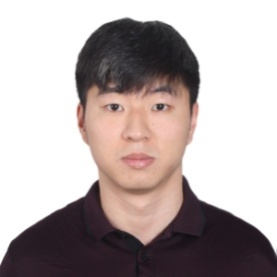 Дата Рождения: 				6 мая 1990гМесто проживания: 				Пекин, КитайСемейное положение:			холостНациональность:				КореецКонтакты:			+86 13126882072/13161010413E-mail:			georgy-61@hotmail.comWhatsApp: 			+86 13126882072Skype:				gimcherОпыт работы:06.2016-н.в.		Менеджер интернет-маркетинга и интернет-коммерции:Корпорация "YEMA GROUP CO.,LTD", Пекинский филиал интернет-магазин YM.RU  Создатель и Руководитель интернет проектов: Команда Iamfriend.ru – Переводчики Cn-Eng-Ru, Бизнес, Туризм, Образование в Китае.Команда Iamfriend.ru - Поиск оборудования, Сопровождение на переговорах, проверка товара, присутствие на отгрузках, Сотрудничество с Фабриками и Заводами Китая.Тренер по Самбо:Пекинский спортивный комплекс “北京北武堂搏击”2007-2010гг		Корейский международные Авиа линии “Asiana Air lines”ПереводчикМенеджер по работе с иностранным персоналомКейтеринг и обслуживание самолеирв “Fly-Team”БригодирПереводчик2008-2010гг		Uzbekistan-China СП “ELECTRON HISOBLOGICH” Производитель Электронных счетчиковМенеджер по продажам  05.2013-10.2013гг 	Zhejiang Hai'an Development Insurance Brokerage Co., LtdПереводчик – практикантОбразование:		2013-2017гг		Пекинский Педагогический Университет “北京示范大学”				Пекин, Китай.Бизнез-экономика, Китайский язык “经贸汉语”2010-2011гг		Синдзянский Аграрный Институт, Урумчи, Китай “新疆农业大学”Китайский язык – Переводчик2006-2009гг		Профессиональный  Колледж компьютерных технологий Х.З. КалановаОператор ЭВМ- ПрограммистПрофессиональные навыки:Опыт руководства проектами и опыт работы с удаленными подрядчикамиПродвинутый пользователь PC: A.PHOTOSHOP, MS WORD,EXEL,P.POINT, VIDEOPAD… Владение языками:		Китайский язык – носитель HSK-6 汉语水平六级Английский язык – ХорошоРусский язык – Родной языкДополнительная информация:		Коммуникабельность, навыки общения на разных уровнях;Потребность профессионального роста и развития.Увлечения интересы:	Спорт, Музыка, Гитара, продвижение сайтов в поисковых системах, Монтаж и запись видео на YouTube, личные интернет-проекты, активных отдых, путешествие.							